　　　　　　　　　　庄原市スポーツ広場　グラウンド・ゴルフコース①（体育館側）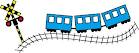 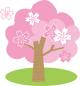 　　　　　　　　　　　　　　　　　　　　　　　　　　　　　　　　　　　　　　　　　　　　　　　 　照明灯　　　　　　　　　　　　　　２　　　　　　　　　　　　　　30ｍ　　　　　　　　　　　　　　　２　　　　　　　　　　　　ホール　　　　　　　　　　　　　　　　　　　　　　　　　　　　　　　　　　　　　　スタート照　　入　　明　　３　スタート口　　　　　　　　　　　　　　　　　　　　　　　　　　　　　　　　　　　　　　　　 　　ホール　　　　　　　　　　       　	                                                     １　　　　　　　　　　　　　　　　　　スタート　　　　　　　　　　　　　　　　　　　　　　　　　　　　　　　　　　　　７　　　　15ｍ　　　　　　７　　　　　　　　　　　　　　　　　　　　　　　　　　　 　ホール　　　　　　　　　　　　                                            スタート　　　　　　　　　　　　　　　　　　　　　　　　　　　　　　　　　　　８　　　　　　　　　　　　　　　　　　　　　　　50ｍ　　　　　　　６　ホール　　　　　　　　　　　　　　　　　　　　　　　　　　　　　　　　　　　　　　　　　　　　　　　　　　　　　　　　　　　　　　　　　　　　　　　　　　　　　　　　　　　　　　　　　　　　　　　　　　　　　　　　　　　　　　　　　　　　　　　　　　　　　　　　　　　　　　　　　50ｍ	　　　　　　　　　　　　　　　　　　　　　　　　　　　　　　　　　25ｍ　　　　　　　　　　　　　25ｍ　　　　　　　　　　　　　　　　　　　　５　ホール　　　　　　　３　　　　　　　　　　　　ホール　　　　　　　　　　　　　　　　　　　　 　　 　 　　８　　　　　　　　　　　　　　　　　　　　　15ｍ　　　　　　　　  　ホール　　　　　   　　　  ６ (4ｍ）　　　　　　　　　　　　　　　　スタート　　　　　　　　　　　　５　　　　　　　　　　　　　　　　　　　１　　　　　　　　　　　　　　　　　　  照明灯      　　スタート                                                   スタート　　　（10ｍ）　　　　　　　　　　　　　　　　　　　　（5ｍ）　　　　　　　　　　　　　　　　　　　　　　　　　　　　　　　　　４　　　　　　　　　　　　　　　　　　　　　　　　　　　　　30ｍ　　　　　　　　　　ホール　　　　　　　　　　　　　　　　　　　　　　　　　　　　　得点板　　　　　　　　      ４　　　　　　スタート　　　　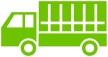 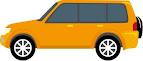 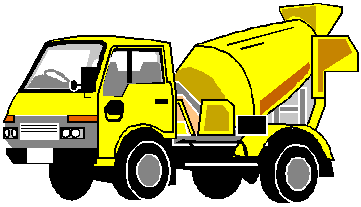 